Menu[Date][Nom de l’événement]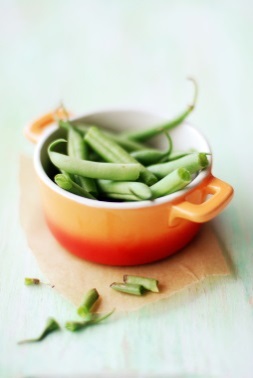 [Nom de l’élément de menu 1][Description de l’élément de menu. Vendez votre plat à cet emplacement. Vous savez que c’est le meilleur ; ne soyez pas modeste !]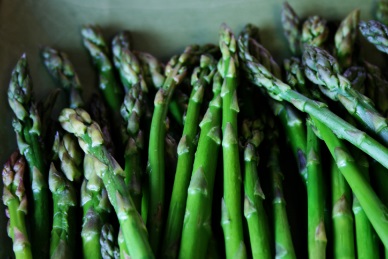 [Nom de l’élément de menu 2][Pour remplacer un texte d’espace réservé (comme celui-ci), sélectionnez-le et commencez à saisir du texte. N’incluez pas d’espace à droite ou à gauche des caractères dans votre sélection.]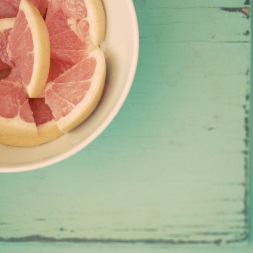 [Nom de l’élément de menu 3][Description de l’élément de menu.]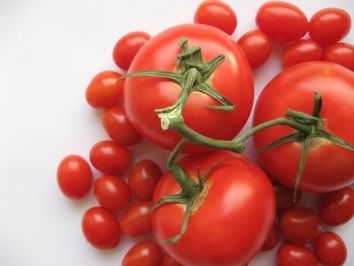 [Nom de l’élément de menu 4][Description de l’élément de menu.]